Договор № _______ на обучение по образовательным программам дополнительного образования  г. Москва «_____ » __________ 2020 г. Автономная некоммерческая организация дополнительного профессионального образования «Многопрофильный центр квалификаций «Цель» (АНО ДПО «МЦК «Цель»), осуществляющее образовательную  деятельность на основании лицензии на осуществление образовательной деятельности (№ 040591  от 29.01.2020 г., серия 77Л01 № 0011510, выдана Департаментом образования и науки города Москвы,  сроком действия: (бессрочно), именуемое в дальнейшем «Исполнитель», в лице директора  Самоваровой Ольги Владимировны, действующей на основании Устава, и  ________________________________________________________________, именуемая (ый) в  дальнейшем «Заказчик» в лице_____________________________________ действующего на  основании ________________________________с другой стороны, совместно именуемые  «Стороны», заключили настоящий договор о нижеследующем: 1. Предмет договора 1.1. Исполнитель обязуется оказать Заказчику или представителям Заказчика, указанным в Приложении №1 (Слушателям) образовательные услуги по дополнительной профессиональной образовательной программе программе повышения  квалификации «Эффективная работа с данными в Microsoft Excel» (Программе), а  Заказчик обязуется оплатить эти услуги. 1.2. Объем образовательной программы, в соответствии с учебным планом составляет  72 часа. 1.3. Форма обучения по настоящему договору: очная с отрывом от производства, заочная без отрыва от производства, с частичным отрывом от производства, очная-заочная, по  индивидуальной программе обучения (нужное подчеркнуть) - c использованием дистанционных образовательных технологий и электронного обучения.1.4. Продолжительность обучения составляет 20 (двадцать) дней. 1.5. Место оказания образовательных услуг - 197101, г. Санкт-Петербург, ул. Кронверкская, д. 29/37, лит. Б, пом. 63-Н.1.6. Обучение проводится в соответствии с Приложением №1 к настоящему договору направляемой Заказчиком заявкой на обучение с указанием фамилии, имени, отчества, года  рождения, контактных данных Слушателей. 1.7. Программа обучения реализуется с применением дистанционных образовательных технологий (ДОТ), обеспечивающих возможность освоения Слушателем Программы с использованием специализированного электронного образовательного ресурса и иных ресурсов. 1.8. Обучение Слушателя по Программе осуществляется в системе дистанционного обучения Исполнителя (СДО), обеспечивающего удаленный персональный доступ к оборудованию, программным средам, информационному образовательному контенту и взаимодействие между участниками образовательного процесса. 1.9. Исполнитель гарантирует качество дистанционного обучения при условии, что компьютерное оборудование и каналы связи, которым будет пользоваться Слушатель, соответствуют требованиям, указанным в Приложении № 2 к данному Договору. 2. Права и обязанности сторон 2.1. Обязанности Заказчика:  2.1.1. Направить Исполнителю заявку с указанием данных, предусмотренных п.1.6. настоящего  договора. 2.1.2. Произвести оплату обучения в соответствии с разделом 3 настоящего Договора. 2.1.3. В случае изменений сведений, контактной информации, Заказчик обязан в течение 5 (пяти)  рабочих дней, но не позднее 10 (десяти) рабочих дней до проведения итоговой аттестации,  уведомить Исполнителя о соответствующих изменениях. В противном случае Исполнитель вправе  отказать Заказчику во внесении изменений в выдаваемые документы. 2.1.4. Обеспечить посещение всех видов учебных занятий, выполнение в установленные сроки  всех видов заданий, предусмотренных учебным планом и программой обучения. 2.1.5. Не предоставлять учебно-методические материалы третьим лицам.2.1.6. Использовать учебно-методические материалы только для самостоятельного изучения, и не допускать использования учебно-методических материалов путем копирования, распространения, доведения до всеобщего сведения через сеть Интернет и иными способами, предусмотренными действующим законодательством. Любое из указанных действий, осуществленное без письменного разрешения Исполнителя, является нарушением авторских прав и действующего законодательства в сфере интеллектуальной собственности, и может повлечь гражданскую, административную и уголовную ответственность.2.1.7. Выполнять требования локальных нормативных актов Исполнителя, а также требования, связанные с доступом к СДО и обучением по Программе2.1.7. Возмещать ущерб, причиненный Исполнителю Заказчиком.2.2. Заказчик имеет право: 2.2.1. Требовать от Исполнителя предоставления информации по вопросам, связанным с  организацией и обеспечением надлежащего исполнения услуг, предусмотренных разделом 1  настоящего Договора. 2.2.2. Получать полную и достоверную информацию об оценке своих знаний, умений и навыков, а  также о критериях этой оценки. 2.2.3. Пользоваться имуществом Исполнителя, необходимым для освоения образовательной  программы во время занятий, предусмотренных учебным расписанием. 2.2.4. Пользоваться библиотечно-информационными ресурсами, учебной,  производственной, научной базой Исполнителя. 2.2.5. Требовать создания Исполнителем условий, гарантирующих охрану его жизни и здоровья. 2.2.6. Слушателю предоставляются академические права в соответствии с частью 1 статьи 34  Федерального закона от 29 декабря 2012 г. N 273-ФЗ "Об образовании в Российской Федерации".  2.2.7. Слушателю предоставляются права в соответствии с частями 2, 4, 5, 6, 7, 9 статьи 34  Федерального закона от 29 декабря 2012 г. N 273-ФЗ "Об образовании в Российской Федерации".  2.3. Исполнитель обязан: 2.3.1.Зачислить слушателей Заказчика на обучение, при выполнении условия приема на обучение,  установленные локальными актами Исполнителя. 2.3.2. Довести до Слушателя информацию, содержащую сведения о предоставлении платных  образовательных услуг в порядке и объеме, которые предусмотрены Законом Российской  Федерации от 7 февраля 1992 г. N 2300-1 "О защите прав потребителей" и Федеральным законом  от 29 декабря 2012 г. N 273-ФЗ "Об образовании в Российской Федерации". 2.3.3. Осуществлять обучение на основе учебных планов и программ дополнительного  профессионального образования и дополнительного образования детей и взрослых.  2.3.4. Проинформировать Заказчика о начале, сроках и режиме занятий не позднее 5 (пяти)  рабочих дней до их начала, а также об успеваемости в ходе обучения. 2.3.5.Предоставить Заказчику необходимые условия для освоения всех дисциплин согласно нормативным срокам освоения программы, учебному плану, расписанию занятий. 2.3.6. После оплаты общей стоимости услуг, указанной в п. 3.1. Договора на расчетный счет Исполнителя, предоставить Слушателю авторизованный доступ к СДО на период обучения, а также осуществлять научное, учебно-методическое руководство и обеспечение учебного процесса в дистанционной форме через компьютерную сеть Интернет и другие средства телекоммуникаций 2.3.7. Обеспечить Заказчика необходимыми учебно-методическими материалами, предусмотренными Программой.2.3.7. После окончания обучения выдать документ установленного АНО ДПО «МЦК «Цель» образца  (удостоверение о повышении квалификации) при условии успешной сдачи аттестационных испытаний, предусмотренных учебным  планом. 2.3.8. Слушателю, не прошедшему аттестацию в установленный учебным планом период без  уважительной причины, в том числе получившим неудовлетворительную оценку на  аттестационных испытаниях выдать по письменному запросу Заказчика соответствующий  документ (справку) об освоении тех или иных компонентов учебных программ. 2.3.9. Оказать услуги надлежащего качества в полном объеме и в сроки, предусмотренные п. 1.2.  настоящего Договора. Срок оказания услуг включает в себя проведение итоговой аттестации и  выдачу документа об образовании и (или) о квалификации или документа об обучении. 2.4. Исполнитель имеет право: 2.4.1. Отложить начало обучения в целях рационального формирования групп обучающихся. В  этом случае срок обучения соответственно откладывается, но не более чем на 14 календарных  дней. 2.4.2. Самостоятельно осуществлять образовательный процесс, выбирать системы оценок, формы,  порядок и периодичность промежуточной аттестации Заказчика, применять к обучающимся меры  поощрения и налагать взыскания в пределах, предусмотренных Уставом Исполнителя, а также в  соответствии с локальными нормативными актами Исполнителя. 2.4.3. Отказать Заказчику в заключение договора на новый срок по истечении действия  настоящего Договора, если Заказчик в период его действия допускали нарушения,  предусмотренные гражданским законодательством и настоящим Договором и дающие Исполнителю право в одностороннем порядке отказаться от исполнения Договора. 2.4.4. В течение всего периода обучения Исполнитель оставляет за собой право на замену  преподавателей, производить изменения в расписании, сохраняя продолжительность курса.2.4.5. Не допускать слушателей Заказчика до занятий, если эти занятия не были своевременно  оплачены в порядке и на условиях, предусмотренных настоящим Договором. 2.4.6. Отчислить слушателя досрочно за систематические пропуски занятий, за неуспеваемость.3. Порядок взаиморасчетов 3.1.Стоимость образовательных услуг, предусмотренных договором, составляет               (                     ) рублей за одного Слушателя. НДС не облагается на основании п.п.14 п. 2  ст. 149 Налогового кодекса РФ. 3.2. Заказчик перечисляет Исполнителю полную стоимость подготовки слушателя согласно  выставленным счетам в соответствии с заявками (гарантийными письмами). Оплата производится предварительно в размере 100% стоимости услуг.  3.3. Оплата производится в безналичном порядке на расчетный счет Исполнителя. 3.4. Датой произведения оплаты считается дата поступления средств на расчетный счет Исполнителя. 4. Ответственность сторон и порядок разрешения споров 4.1. В случае задержки Заказчиком платы за обучение, Исполнитель осуществляет за собой  право не допускать его до занятий. 4.2. В случае выбытия Заказчика до окончания сроков обучения по его вине, перечисленные за  обучение средства не возвращаются.  4.3. В случае неявки Заказчика в назначенный срок или пропуска занятий по неуважительной  причине денежные средства не возвращаются. 4.4. В случае непредставления либо несвоевременного предоставления Заказчиком  необходимых для обучение документов, Исполнитель вправе не выдавать документы,  подтверждающие прохождение обучения, до полного предоставления соответствующих  документов. В случае отказа Заказчика от предоставления документов, Исполнитель вправе  отчислить Слушателя, при этом перечисленные за обучение средства не возвращаются. 4.5. Во всех остальных случаях за неисполнение или ненадлежащее исполнение обязательств  по настоящему договору стороны несут ответственность в соответствии с гражданским  законодательством РФ. 4.6. Услуги являются оказанными в полном объеме с момента окончания обучения, подписания  сторонами акта об оказанных услугах и выдачи документа об окончании обучения. 4.7. Стороны освобождаются от ответственности за частичное или полное неисполнение  обязательств по настоящему Договору, если это неисполнение явилось следствием  обстоятельств непреодолимой силы, возникших после заключения настоящего Договора, а  именно: пожара, стихийных бедствий, войны, военных операций различного рода, блокад,  принятия Органами государственной власти и управления обеих стран законодательных актов,  препятствующих исполнению обязательств по настоящему Договору. Сроки исполнения  сторонами договорных обязательств должны быть продлены соответственно на период  действия этих обязательств. 4.8. Все споры и разногласия, которые могут возникнуть в процессе исполнения настоящего  договора, Стороны будут стремиться разрешить путем переговоров.  4.9. При невозможности урегулирования споров и разногласий путем переговоров, они  подлежат разрешению в суде г. Москвы. 5. Срок действия договора 5.1.Настоящий Договор вступает в силу с момента подписания Сторонами и действует до  бессрочно, а в случае, если обязательства, вытекающие из настоящего Договора,  продолжались после указанной даты, то до полного выполнения Сторонами обязательств. 5.2. Начальные и конечные сроки оказания услуг или порядок их определения,  устанавливаются в каждом отдельном Приложении к настоящему Договору.6. Заключительные положения 6.1. Договор может быть продлен, изменен или расторгнут по соглашению Сторон,  оформленному в виде дополнительного соглашения. 6.2. Стороны по взаимному согласию могут изменять, уточнять и дополнять содержание  перечня, объем предоставляемых Услуг, сроки их оказания, а также размер и сроки оплаты  Услуг. Такие изменения, уточнения и дополнения будут действительны при условии придания  им письменной формы. 6.3. О решении продлить или расторгнуть Договор сторона ставит в известность другую  сторону не позднее, чем за месяц до окончания срока действия договора.  6.4. Все изменения и дополнения к настоящему договору должны быть совершены в  письменной форме и подписаны сторонами. 6.5. Договор составлен в двух экземплярах, имеющие равную юридическую силу, по одному  для каждой из сторон. 6.6. Неотъемлемой частью договора является акт приемки услуг. Реквизиты сторонПриложение 2Форма приказа о зачислении слушателей на дополнительные профессиональные программы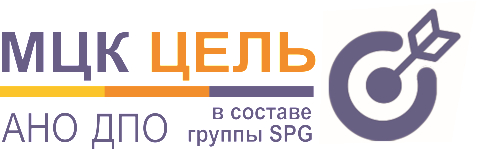 В соответствии с Федеральным законом от 29 декабря 2012 г. № 273-ФЗ «Об образовании в Российской Федерации» и учебным планом АНО ДПО «МЦК «Цель» на 20__ год, на основании полученных заявок от физических лиц и договоров с данными лицами ,ПРИКАЗЫВАЮ:1. Зачислить на обучение по дополнительным профессиональным программам (повышения квалификации) ______________________________________________ слушателей согласно Приложению № 1 к настоящему приказу.2. Провести обучение по дополнительным профессиональным программам (повышения квалификации) ________________________________________________________________ в объёме ___ часов с использованием дистанционных образовательных технологий с «__» ____________ 20__ г. по «__» ____________ 20__ г.3. Назначить администратором учебной группы обучающихся по курсу _____________________________________________________________________________  - ____________________________________________________________(должность, ФИО) 4. Контроль за исполнением настоящего приказа оставляю за собой.Приложения:Список слушателейДиректор 							О.В. СамовароваПриложение № 1 к приказу __.__.20__ г. № _________СПИСОК СЛУШАТЕЛЕЙ, зачисленных на обучение с использованием дистанционных образовательных технологий по дополнительным профессиональным программам (повышения квалификации) _____________________________________________________________________ИсполнительЗаказчикАвтономная некоммерческая организация дополнительного профессионального образования «Многопрофильный центр квалификаций «Цель» (АНО ДПО «МЦК «Цель») Юридический адрес: 105120, г. Москва, Сыромятнический 3-й пер, 3/9, 2, Эт/комн 2/7  Почтовый адрес: 197101, г. Санкт-Петербург, ул. Кронверкская, д. 29/37, лит. Б, пом. 63-Н  ИНН/КПП: 7728470220/770901001ОГРН: 1197700007075ОКПО: 39461912 Р/С 40703810138000014139  в  ПАО СБЕРБАНК Г. МоскваК/С 30101810400000000225БИК 044525225Телефон: +7 (812) 313-31-21  E-mail: cifrosfera@spg-group _________________/____________________________/  (подпись/расшифровка подписи)М.П.  _________________/____________________________/  (подпись/расшифровка подписи)М.П. О зачислении слушателей на  дополнительные профессиональные программы____________________________________________________________________________________________________________________________________________________________ Автономная некоммерческая организация дополнительного профессионального образования «Многопрофильный центр компетенций «ЦЕЛЬ»(АНО ДПО МЦК «ЦЕЛЬ»)________П Р И К А З__.__.20__  №_____№ п/пФИО